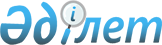 О внесении изменений и дополнения в решение Павлодарского городского маслихата от 25 декабря 2018 года № 330/45 "О Павлодарском городском бюджете на 2019 - 2021 годы"Решение маслихата города Павлодара Павлодарской области от 2 мая 2019 года № 371/51. Зарегистрировано Департаментом юстиции Павлодарской области 3 мая 2019 года № 6327
      В соответствии с пунктом 4 статьи 106 Бюджетного кодекса Республики Казахстан от 4 декабря 2008 года, подпунктом 1) пункта 1 статьи 6 Закона Республики Казахстан от 23 января 2001 года "О местном государственном управлении и самоуправлении в Республике Казахстан" Павлодарский городской маслихат РЕШИЛ:
      1. Внести в решение Павлодарского городского маслихата от 25 декабря 2018 года № 330/45 "О Павлодарском городском бюджете на 2019 - 2021 годы" (зарегистрировано в Реестре государственной регистрации нормативных правовых актов за № 6198, опубликованное 10 января 2019 года в Эталонном контрольном банке нормативных правовых актов Республики Казахстан) следующие изменения и дополнение:
      в пункте 1:
      в подпункте 1):
      цифры "71 527 341" заменить цифрами "71 740 640";
      цифры "50 032 102" заменить цифрами "48 803 128";
      цифры "17 907 892" заменить цифрами "19 350 165";
      в подпункте 2) цифры "75 358 474" заменить цифрами "75 958 779";
      в подпункте 4) цифры "462 000" заменить цифрами "665 000";
      в подпункте 5) цифры "- 4 030 905" заменить цифрами "-4 620 911";
      в подпункте 6) цифры "4 030 905" заменить цифрами "4 620 911";
      пункт 7 дополнить абзацем следующего содержания:
      "4 367 тысяч тенге – на социальную помощь воспитанникам дошкольных организаций из многодетных семей на питание.";
      пункт 8 изложить в новой редакции:
      "8. Учесть, что в городском бюджете на 2019 год предусмотрены объемы целевых текущих трансфертов передаваемых из городского бюджета бюджетам поселка, сельского округа и некоторых сел в следующих объемах:
      167 761 тысяча тенге – на проведение среднего и текущего ремонта внутрипоселковых дорог;
      12 854 тысячи тенге – на приобретение автобуса для подвоза детей;
      1 148 тысяч тенге – на оформление земельных участков;
      7 214 тысяч тенге – на разработку рабочего проекта и проведение вневедомственной экспертизы на капитальный ремонт пятиэтажного жилого дома по адресу поселок Ленинский, улица Космонавтов, дом 22;
      13 000 тысяч тенге – на текущий ремонт, установку и демонтаж электрооборудования;
      5 129 тысяч тенге – на изготовление и монтаж ограждения мусульманского и христианского кладбищ;
      5 803 тысячи тенге – на приобретение и установку видеонаблюдения;
      1 500 тысяч тенге – на изготовление и установку детской игровой площадки;
      1 200 тысяч тенге – на покос травы в Кенжекольском сельском округе;
      1 700 тысяч тенге – на мероприятия по буртовке мусора на сельской свалке, санитарную очистку территории земель общего пользования;
      1 300 тысяч тенге – на проведение ямочного ремонта внутрипоселковых дорог по улицам Молодежная и Энтузиастов села Жетекши.";
      в пункте 9 цифры "375 507" заменить цифрами "75 507";
      приложения 1, 2, 3 к указанному решению изложить в новой редакции согласно приложениям 1, 2, 3 к настоящему решению.
      2. Контроль за исполнением настоящего решения возложить на постоянную комиссию городского маслихата по экономике и бюджету.
      3. Настоящее решение вводится в действие с 1 января 2019 года. Павлодарский городской бюджет на 2019 год
(с изменениями и дополнением) Павлодарский городской бюджет на 2020 год
(с изменениями и дополнением) Павлодарский городской бюджет на 2021 год
(с изменениями и дополнением)
					© 2012. РГП на ПХВ «Институт законодательства и правовой информации Республики Казахстан» Министерства юстиции Республики Казахстан
				
      Председатель сессии

А. Оспанов

      Секретарь городского маслихата

З. Мукашева
Приложение 1
к решению Павлодарского
городского маслихата от 30
апреля 2019 года № 371/51Приложение 1
к решению Павлодарского
городского маслихата от 25
декабря 2018 года № 330/45
Категория
Категория
Категория
Категория
Сумма (тысяч тенге)
Класс
Класс
Класс
Сумма (тысяч тенге)
Подкласс
Подкласс
Сумма (тысяч тенге)
Наименование
Сумма (тысяч тенге)
1
2
3
4
5
1. Доходы
71740640
1
Налоговые поступления
48803128
01
Подоходный налог
8987913
2
Индивидуальный подоходный налог
8987913
03
Социальный налог
7031082
1
Социальный налог
7031082
04
Hалоги на собственность
7596095
1
Hалоги на имущество
5503868
3
Земельный налог
495503
4
Hалог на транспортные средства
1596416
5
Единый земельный налог
308
05
Внутренние налоги на товары, работы и услуги
24696638
2
Акцизы
23331000
3
Поступления за использование природных и других ресурсов
729193
4
Сборы за ведение предпринимательской и профессиональной деятельности
589284
5
Налог на игорный бизнес
47161
08
Обязательные платежи, взимаемые за совершение юридически значимых действий и (или) выдачу документов уполномоченными на то государственными органами или должностными лицами
491400
1
Государственная пошлина
491400
2
Неналоговые поступления
250018
01
Доходы от государственной собственности
98923
5
Доходы от аренды имущества, находящегося в государственной собственности
98145
9
Прочие доходы от государственной собственности
778
06
Прочие неналоговые поступления
151095
1
Прочие неналоговые поступления
151095
3
Поступления от продажи основного капитала
3337329
01
Продажа государственного имущества, закрепленного за государственными учреждениями
3131886
1
Продажа государственного имущества, закрепленного за государственными учреждениями
3131886
03
Продажа земли и нематериальных активов
205443
1
Продажа земли
142000
2
Продажа нематериальных активов
63443
4
Поступления трансфертов
19350165
02
Трансферты из вышестоящих органов государственного управления
19350165
2
Трансферты из областного бюджета
19350165
Функциональная группа
Функциональная группа
Функциональная группа
Функциональная группа
Функциональная группа
Сумма (тысяч тенге)
Функциональная подгруппа
Функциональная подгруппа
Функциональная подгруппа
Функциональная подгруппа
Сумма (тысяч тенге)
Администратор бюджетных программ
Администратор бюджетных программ
Администратор бюджетных программ
Сумма (тысяч тенге)
Программа
Программа
Сумма (тысяч тенге)
Наименование
Сумма (тысяч тенге)
1
2
3
4
5
6
2. Затраты
75958779
01
Государственные услуги общего характера
1538542
1
Представительные, исполнительные и другие органы, выполняющие общие функции государственного управления
337632
112
Аппарат маслихата района (города областного значения)
24031
001
Услуги по обеспечению деятельности маслихата района (города областного значения)
23416
003
Капитальные расходы государственного органа
615
122
Аппарат акима района (города областного значения)
296708
001
Услуги по обеспечению деятельности акима района (города областного значения)
266492
003
Капитальные расходы государственного органа
16051
113
Целевые текущие трансферты из местных бюджетов
14165
123
Аппарат акима района в городе, города районного значения, поселка, села, сельского округа
16893
001
Услуги по обеспечению деятельности акима района в городе, города районного значения, поселка, села, сельского округа
16893
2
Финансовая деятельность
233923
452
Отдел финансов района (города областного значения)
211522
001
Услуги по реализации государственной политики в области исполнения бюджета и управления коммунальной собственностью района (города областного значения)
161661
003
Проведение оценки имущества в целях налогообложения
15904
010
Приватизация, управление коммунальным имуществом, постприватизационная деятельность и регулирование споров, связанных с этим
23957
018
Капитальные расходы государственного органа
10000
805
Отдел государственных закупок района (города областного значения)
22401
001
Услуги по реализации государственной политики в области государственных закупок на местном уровне
19541
003
Капитальные расходы государственного органа
2860
5
Планирование и статистическая деятельность
124415
453
Отдел экономики и бюджетного планирования района (города областного значения)
124415
001
Услуги по реализации государственной политики в области формирования и развития экономической политики, системы государственного планирования
122772
004
Капитальные расходы государственного органа
1643
9
Прочие государственные услуги общего характера
842572
454
Отдел предпринимательства и сельского хозяйства района (города областного значения)
29135
001
Услуги по реализации государственной политики на местном уровне в области развития предпринимательства и сельского хозяйства
29135
458
Отдел жилищно-коммунального хозяйства, пассажирского транспорта и автомобильных дорог района (города областного значения)
630351
001
Услуги по реализации государственной политики на местном уровне в области жилищно-коммунального хозяйства, пассажирского транспорта и автомобильных дорог
285982
020
Создание информационных систем
133681
067
Капитальные расходы подведомственных государственных учреждений и организаций
19098
113
Целевые текущие трансферты из местных бюджетов
191590
467
Отдел строительства района (города областного значения)
183086
040
Развитие объектов государственных органов
183086
02
Оборона
72331
1
Военные нужды
72331
122
Аппарат акима района (города областного значения)
72331
005
Мероприятия в рамках исполнения всеобщей воинской обязанности
72331
03
Общественный порядок, безопасность, правовая, судебная, уголовно-исполнительная деятельность
167986
9
Прочие услуги в области общественного порядка и безопасности
167986
458
Отдел жилищно-коммунального хозяйства, пассажирского транспорта и автомобильных дорог района (города областного значения)
134336
021
Обеспечение безопасности дорожного движения в населенных пунктах
134336
499
Отдел регистрации актов гражданского состояния района (города областного значения)
33650
001
Услуги по реализации государственной политики на местном уровне в области регистрации актов гражданского состояния
32400
003
Капитальные расходы государственного органа
1250
04
Образование
17242320
1
Дошкольное воспитание и обучение
5550459
123
Аппарат акима района в городе, города районного значения, поселка, села, сельского округа
55989
041
Реализация государственного образовательного заказа в дошкольных организациях образования
55989
464
Отдел образования района (города областного значения)
5484270
009
Обеспечение деятельности организаций дошкольного воспитания и обучения
3348498
040
Реализация государственного образовательного заказа в дошкольных организациях образования
2135772
467
Отдел строительства района (города областного значения)
10200
037
Строительство и реконструкция объектов дошкольного воспитания и обучения
10200
2
Начальное, основное среднее и общее среднее образование
10616626
464
Отдел образования района (города областного значения)
10232783
003
Общеобразовательное обучение
9430716
006
Дополнительное образование для детей
802067
465
Отдел физической культуры и спорта района (города областного значения)
383643
017
Дополнительное образование для детей и юношества по спорту
383643
467
Отдел строительства района (города областного значения)
200
024
Строительство и реконструкция объектов начального, основного среднего и общего среднего образования
200
9
Прочие услуги в области образования
1075235
464
Отдел образования района (города областного значения)
1075235
001
Услуги по реализации государственной политики на местном уровне в области образования
79371
005
Приобретение и доставка учебников, учебно-методических комплексов для государственных учреждений образования района (города областного значения)
372625
007
Проведение школьных олимпиад, внешкольных мероприятий и конкурсов районного (городского) масштаба
15155
012
Капитальные расходы государственного органа 
2852
015
Ежемесячные выплаты денежных средств опекунам (попечителям) на содержание ребенка-сироты (детей-сирот), и ребенка (детей), оставшегося без попечения родителей
138278
022
Выплата единовременных денежных средств казахстанским гражданам, усыновившим (удочерившим) ребенка (детей)-сироту и ребенка (детей), оставшегося без попечения родителей
2660
023
Методическая работа
21776
067
Капитальные расходы подведомственных государственных учреждений и организаций
422977
113
Целевые текущие трансферты из местных бюджетов
19541
06
Социальная помощь и социальное обеспечение
2073587
1
Социальное обеспечение
104074
451
Отдел занятости и социальных программ района (города областного значения)
85013
005
Государственная адресная социальная помощь
85013
464
Отдел образования района (города областного значения)
19061
030
Содержание ребенка (детей), переданного патронатным воспитателям
19061
2
Социальная помощь
1598077
451
Отдел занятости и социальных программ района (города областного значения)
1594509
002
Программа занятости
412705
004
Оказание социальной помощи на приобретение топлива специалистам здравоохранения, образования, социального обеспечения, культуры, спорта и ветеринарии в сельской местности в соответствии с законодательством Республики Казахстан
4167
006
Оказание жилищной помощи
34368
007
Социальная помощь отдельным категориям нуждающихся граждан по решениям местных представительных органов
298667
010
Материальное обеспечение детей-инвалидов, воспитывающихся и обучающихся на дому
13938
013
Социальная адаптация лиц, не имеющих определенного местожительства
109093
014
Оказание социальной помощи нуждающимся гражданам на дому
149590
015
Территориальные центры социального обслуживания пенсионеров и инвалидов
9180
017
Обеспечение нуждающихся инвалидов обязательными гигиеническими средствами и предоставление услуг специалистами жестового языка, индивидуальными помощниками в соответствии с индивидуальной программой реабилитации инвалида
500464
023
Обеспечение деятельности центров занятости населения
62337
464
Отдел образования района (города областного значения)
3568
008
Социальная поддержка обучающихся и воспитанников организаций образования очной формы обучения в виде льготного проезда на общественном транспорте (кроме такси) по решению местных представительных органов
3568
9
Прочие услуги в области социальной помощи и социального обеспечения
371436
451
Отдел занятости и социальных программ района (города областного значения)
371436
001
Услуги по реализации государственной политики на местном уровне в области обеспечения занятости и реализации социальных программ для населения
79041
011
Оплата услуг по зачислению, выплате и доставке пособий и других социальных выплат
700
028
Услуги лицам из групп риска, попавшим в сложную ситуацию вследствие насилия или угрозы насилия
32138
054
Размещение государственного социального заказа в неправительственных организациях
259557
07
Жилищно-коммунальное хозяйство
21708603
1
Жилищное хозяйство
15271221
458
Отдел жилищно-коммунального хозяйства, пассажирского транспорта и автомобильных дорог района (города областного значения)
54000
004
Обеспечение жильем отдельных категорий граждан
39000
005
Снос аварийного и ветхого жилья
15000
463
Отдел земельных отношений района (города областного значения)
37412
016
Изъятие земельных участков для государственных нужд
37412
467
Отдел строительства района (города областного значения)
15111131
003
Проектирование и (или) строительство, реконструкция жилья коммунального жилищного фонда
9225034
004
Проектирование, развитие и (или) обустройство инженерно-коммуникационной инфраструктуры
5886097
479
Отдел жилищной инспекции района (города областного значения)
68678
001
Услуги по реализации государственной политики на местном уровне в области жилищного фонда
68678
2
Коммунальное хозяйство
3589395
123
Аппарат акима района в городе, города районного значения, поселка, села, сельского округа
4354
014
Организация водоснабжения населенных пунктов
4354
458
Отдел жилищно-коммунального хозяйства, пассажирского транспорта и автомобильных дорог района (города областного значения)
3293160
012
Функционирование системы водоснабжения и водоотведения
16954
026
Организация эксплуатации тепловых сетей, находящихся в коммунальной собственности районов (городов областного значения)
7965
028
Развитие коммунального хозяйства
150177
029
Развитие системы водоснабжения и водоотведения 
3088064
048
Развитие благоустройства городов и населенных пунктов
30000
467
Отдел строительства района (города областного значения)
291881
005
Развитие коммунального хозяйства
1400
006
Развитие системы водоснабжения и водоотведения
132424
058
Развитие системы водоснабжения и водоотведения в сельских населенных пунктах
158057
3
Благоустройство населенных пунктов
2847987
123
Аппарат акима района в городе, города районного значения, поселка, села, сельского округа
15580
008
Освещение улиц населенных пунктов
13580
011
Благоустройство и озеленение населенных пунктов
2000
458
Отдел жилищно-коммунального хозяйства, пассажирского транспорта и автомобильных дорог района (города областного значения)
2832407
015
Освещение улиц в населенных пунктах
920544
016
Обеспечение санитарии населенных пунктов
302873
017
Содержание мест захоронений и захоронение безродных
30786
018
Благоустройство и озеленение населенных пунктов
1578204
08
Культура, спорт, туризм и информационное пространство
1632854
1
Деятельность в области культуры
377470
123
Аппарат акима района в городе, города районного значения, поселка, села, сельского округа
156
006
Поддержка культурно-досуговой работы на местном уровне
156
455
Отдел культуры и развития языков района (города областного значения)
300828
003
Поддержка культурно-досуговой работы
300828
467
Отдел строительства района (города областного значения)
76486
011
Развитие объектов культуры
76486
2
Спорт
855908
465
Отдел физической культуры и спорта района (города областного значения)
722061
001
Услуги по реализации государственной политики на местном уровне в сфере физической культуры и спорта
20427
005
Развитие массового спорта и национальных видов спорта 
244079
006
Проведение спортивных соревнований на районном (города областного значения) уровне
27243
007
Подготовка и участие членов сборных команд района (города областного значения) по различным видам спорта на областных спортивных соревнованиях
6755
032
Капитальные расходы подведомственных государственных учреждений и организаций
423557
467
Отдел строительства района (города областного значения)
133847
008
Развитие объектов спорта
133847
3
Информационное пространство
229616
455
Отдел культуры и развития языков района (города областного значения)
173271
006
Функционирование районных (городских) библиотек
168222
007
Развитие государственного языка и других языков народа Казахстана
5049
456
Отдел внутренней политики района (города областного значения)
56345
002
Услуги по проведению государственной информационной политики
56345
9
Прочие услуги по организации культуры, спорта, туризма и информационного пространства
169860
455
Отдел культуры и развития языков района (города областного значения)
77875
001
Услуги по реализации государственной политики на местном уровне в области развития языков и культуры
37767
010
Капитальные расходы государственного органа
680
032
Капитальные расходы подведомственных государственных учреждений и организаций
39428
456
Отдел внутренней политики района (города областного значения)
91985
001
Услуги по реализации государственной политики на местном уровне в области информации, укрепления государственности и формирования социального оптимизма граждан
58088
003
Реализация мероприятий в сфере молодежной политики
32014
006
Капитальные расходы государственного органа
1883
09
Топливно-энергетический комплекс и недропользование
1657667
1
Топливо и энергетика
1657667
467
Отдел строительства района (города областного значения)
1657667
009
Развитие теплоэнергетической системы
1657667
10
Сельское, водное, лесное, рыбное хозяйство, особо охраняемые природные территории, охрана окружающей среды и животного мира, земельные отношения
137631
1
Сельское хозяйство
94903
473
Отдел ветеринарии района (города областного значения)
94903
001
Услуги по реализации государственной политики на местном уровне в сфере ветеринарии
30604
005
Обеспечение функционирования скотомогильников (биотермических ям)
761
007
Организация отлова и уничтожения бродячих собак и кошек
23378
010
Проведение мероприятий по идентификации сельскохозяйственных животных
1288
011
Проведение противоэпизоотических мероприятий
35308
047
Возмещение владельцам стоимости обезвреженных (обеззараженных) и переработанных без изъятия животных, продукции и сырья животного происхождения, представляющих опасность для здоровья животных и человека
3564
6
Земельные отношения
41935
463
Отдел земельных отношений района (города областного значения)
41935
001
Услуги по реализации государственной политики в области регулирования земельных отношений на территории района (города областного значения)
40801
003
Земельно-хозяйственное устройство населенных пунктов
1134
9
Прочие услуги в области сельского, водного, лесного, рыбного хозяйства, охраны окружающей среды и земельных отношений
793
453
Отдел экономики и бюджетного планирования района (города областного значения)
793
099
Реализация мер по оказанию социальной поддержки специалистов
793
11
Промышленность, архитектурная, градостроительная и строительная деятельность
173388
2
Архитектурная, градостроительная и строительная деятельность
173388
467
Отдел строительства района (города областного значения)
62014
001
Услуги по реализации государственной политики на местном уровне в области строительства
62014
468
Отдел архитектуры и градостроительства района (города областного значения)
111374
001
Услуги по реализации государственной политики в области архитектуры и градостроительства на местном уровне
25441
002
Создание информационных систем
30000
003
Разработка схем градостроительного развития территории района и генеральных планов населенных пунктов
55263
004
Капитальные расходы государственного органа
670
12
Транспорт и коммуникации
2858220
1
Автомобильный транспорт
1843220
123
Аппарат акима района в городе, города районного значения, поселка, села, сельского округа
8781
013
Обеспечение функционирования автомобильных дорог в городах районного значения, поселках, селах, сельских округах
8781
458
Отдел жилищно-коммунального хозяйства, пассажирского транспорта и автомобильных дорог района (города областного значения)
1834439
023
Обеспечение функционирования автомобильных дорог
1834239
045
Капитальный и средний ремонт автомобильных дорог районного значения и улиц населенных пунктов
200
9
Прочие услуги в сфере транспорта и коммуникаций
1015000
458
Отдел жилищно-коммунального хозяйства, пассажирского транспорта и автомобильных дорог района (города областного значения)
1015000
024
Организация внутрипоселковых (внутригородских), пригородных и внутрирайонных общественных пассажирских перевозок
305000
037
Субсидирование пассажирских перевозок по социально значимым городским (сельским), пригородным и внутрирайонным сообщениям
710000
13
Прочие
201974
9
Прочие
201974
452
Отдел финансов района (города областного значения)
114722
012
Резерв местного исполнительного органа района (города областного значения)
75507
026
Целевые текущие трансферты бюджетам города районного значения, села, поселка, сельского округа на повышение заработной платы отдельных категорий гражданских служащих, работников организаций, содержащихся за счет средств государственного бюджета, работников казенных предприятий в связи с изменением размера минимальной заработной платы
39215
453
Отдел экономики и бюджетного планирования района (города областного значения)
77252
003
Разработка или корректировка, а также проведение необходимых экспертиз технико-экономических обоснований местных бюджетных инвестиционных проектов и конкурсных документаций проектов государственно-частного партнерства, концессионных проектов, консультативное сопровождение проектов государственно-частного партнерства и концессионных проектов
77252
458
Отдел жилищно-коммунального хозяйства, пассажирского транспорта и автомобильных дорог района (города областного значения)
10000
043
Развитие инженерной инфраструктуры в рамках Программы развития регионов до 2020 года
10000
14
Обслуживание долга
29443
1
Обслуживание долга
29443
452
Отдел финансов района (города областного значения)
29443
013
Обслуживание долга местных исполнительных органов по выплате вознаграждений и иных платежей по займам из областного бюджета
29443
15
Трансферты
26464233
1
Трансферты
26464233
452
Отдел финансов района (города областного значения)
26464233
006
Возврат неиспользованных (недоиспользованных) целевых трансфертов
3460
007
Бюджетные изъятия
25034431
024
Целевые текущие трансферты из нижестоящего бюджета на компенсацию потерь вышестоящего бюджета в связи с изменением законодательства
939105
038
Субвенции
464091
051
Трансферты органам местного самоуправления
1523
052
Возврат сумм неиспользованных (недоиспользованных) целевых трансфертов на развитие, выделенных в истекшем финансовом году, разрешенных доиспользовать по решению Правительства Республики Казахстан
16958
053
Возврат сумм неиспользованных (недоиспользованных) целевых трансфертов на развитие, выделенных в истекшем финансовом году, разрешенных доиспользовать по решению местных исполнительных органов
4665
3. Чистое бюджетное кредитование
-262228
Погашение бюджетных кредитов
262228
5
Погашение бюджетных кредитов
262228
01
Погашение бюджетных кредитов
262228
1 
Погашение бюджетных кредитов, выданных из государственного бюджета
262228
4. Сальдо по операциям с финансовыми активами
665000
Приобретение финансовых активов
665000
13
Прочие
665000
9
Прочие
665000
452
Отдел финансов района (города областного значения)
615000
014
Формирование или увеличение уставного капитала юридических лиц
615000
458
Отдел жилищно-коммунального хозяйства, пассажирского транспорта и автомобильных дорог района (города областного значения)
50000
065
Формирование или увеличение уставного капитала юридических лиц
50000
5. Дефицит (профицит) бюджета
-4620911
6. Финансирование дефицита (использование профицита) бюджета
4620911
7
Поступление займов
6541543
01
Внутренние государственные займы
6541543
2
Договоры займа
6541543
03
Займы, получаемые местным исполнительным органом района (города областного значения)
6541543
16
Погашение займов
2528219
1
Погашение займов
2528219
452
Отдел финансов района (города областного значения)
2528219
008
Погашение долга местного исполнительного органа перед вышестоящим бюджетом
2528219
08
Используемые остатки бюджетных средств
607587
01
Остатки бюджетных средств
607587
1
Свободные остатки бюджетных средств
607587
01
Свободные остатки бюджетных средств
607587Приложение 2
к решению Павлодарского
городского маслихата от 30
апреля 2019 года № 371/51Приложение 2
к решению Павлодарского
городского маслихата от 25
декабря 2018 года № 330/45
Категория
Категория
Категория
Категория
Сумма (тысяч тенге)
Класс
Класс
Класс
Сумма (тысяч тенге)
Подкласс
Подкласс
Сумма (тысяч тенге)
Наименование
Сумма (тысяч тенге)
1
2
3
4
5
1. Доходы
68357037
1
Налоговые поступления
63804970
01
Подоходный налог
17944008
2
Индивидуальный подоходный налог
17944008
03
Социальный налог
14008688
1
Социальный налог
14008688
04
Hалоги на собственность
7775138
1
Hалоги на имущество
5703223
3
Земельный налог
656142
4
Hалог на транспортные средства
1415453
5
Единый земельный налог
320
05
Внутренние налоги на товары, работы и услуги
23579600
2
Акцизы
22169736
3
Поступления за использование природных и других ресурсов
758361
4
Сборы за ведение предпринимательской и профессиональной деятельности
602456
5
Налог на игорный бизнес
49047
08
Обязательные платежи, взимаемые за совершение юридически значимых действий и (или) выдачу документов уполномоченными на то государственными органами или должностными лицами
497536
1
Государственная пошлина
497536
2
Неналоговые поступления
250274
01
Доходы от государственной собственности
102879
5
Доходы от аренды имущества, находящегося в государственной собственности
102070
9
Прочие доходы от государственной собственности
809
06
Прочие неналоговые поступления
147395
1
Прочие неналоговые поступления
147395
3
Поступления от продажи основного капитала
2692190
01
Продажа государственного имущества, закрепленного за государственными учреждениями
2481010
1
Продажа государственного имущества, закрепленного за государственными учреждениями
2481010
03
Продажа земли и нематериальных активов
211180
1
Продажа земли
147680
2
Продажа нематериальных активов
63500
4
Поступления трансфертов
1609603
02
Трансферты из вышестоящих органов государственного управления
1609603
2
Трансферты из областного бюджета
1609603
Функциональная группа
Функциональная группа
Функциональная группа
Функциональная группа
Функциональная группа
Сумма (тысяч тенге)
Функциональная подгруппа
Функциональная подгруппа
Функциональная подгруппа
Функциональная подгруппа
Сумма (тысяч тенге)
Администратор бюджетных программ
Администратор бюджетных программ
Администратор бюджетных программ
Сумма (тысяч тенге)
Программа
Программа
Сумма (тысяч тенге)
Наименование
Сумма (тысяч тенге)
1
2
3
4
5
6
2. Затраты
65623755
01
Государственные услуги общего характера
761436
1
Представительные, исполнительные и другие органы, выполняющие общие функции государственного управления
259506
112
Аппарат маслихата района (города областного значения)
22258
001
Услуги по обеспечению деятельности маслихата района (города областного значения)
22258
122
Аппарат акима района (города областного значения)
221076
001
Услуги по обеспечению деятельности акима района (города областного значения)
221076
123
Аппарат акима района в городе, города районного значения, поселка, села, сельского округа
16172
001
Услуги по обеспечению деятельности акима района в городе, города районного значения, поселка, села, сельского округа
16172
2
Финансовая деятельность
168985
452
Отдел финансов района (города областного значения)
148613
001
Услуги по реализации государственной политики в области исполнения бюджета и управления коммунальной собственностью района (города областного значения)
107329
003
Проведение оценки имущества в целях налогообложения
16540
010
Приватизация, управление коммунальным имуществом, постприватизационная деятельность и регулирование споров, связанных с этим
24744
805
Отдел государственных закупок района (города областного значения)
20372
001
Услуги по реализации государственной политики в области государственных закупок на местном уровне
20372
5
Планирование и статистическая деятельность
44580
453
Отдел экономики и бюджетного планирования района (города областного значения)
44580
001
Услуги по реализации государственной политики в области формирования и развития экономической политики, системы государственного планирования
44580
9
Прочие государственные услуги общего характера
288365
454
Отдел предпринимательства и сельского хозяйства района (города областного значения)
27087
001
Услуги по реализации государственной политики на местном уровне в области развития предпринимательства и сельского хозяйства
27087
458
Отдел жилищно-коммунального хозяйства, пассажирского транспорта и автомобильных дорог района (города областного значения)
242278
001
Услуги по реализации государственной политики на местном уровне в области жилищно-коммунального хозяйства, пассажирского транспорта и автомобильных дорог
242278
467
Отдел строительства района (города областного значения)
19000
040
Развитие объектов государственных органов
19000
02
Оборона
70575
1
Военные нужды
70575
122
Аппарат акима района (города областного значения)
70575
005
Мероприятия в рамках исполнения всеобщей воинской обязанности
70575
03
Общественный порядок, безопасность, правовая, судебная, уголовно-исполнительная деятельность
232547
9
Прочие услуги в области общественного порядка и безопасности
232547
458
Отдел жилищно-коммунального хозяйства, пассажирского транспорта и автомобильных дорог района (города областного значения)
202263
021
Обеспечение безопасности дорожного движения в населенных пунктах
202263
499
Отдел регистрации актов гражданского состояния района (города областного значения)
30284
001
Услуги по реализации государственной политики на местном уровне в области регистрации актов гражданского состояния
30284
04
Образование
14628898
1
Дошкольное воспитание и обучение
5055944
123
Аппарат акима района в городе, города районного значения, поселка, села, сельского округа
49335
041
Реализация государственного образовательного заказа в дошкольных организациях образования
49335
464
Отдел образования района (города областного значения)
5006609
009
Обеспечение деятельности организаций дошкольного воспитания и обучения
3029303
040
Реализация государственного образовательного заказа в дошкольных организациях образования
1977306
2
Начальное, основное среднее и общее среднее образование
9013991
464
Отдел образования района (города областного значения)
8645280
003
Общеобразовательное обучение
7872506
006
Дополнительное образование для детей
772774
465
Отдел физической культуры и спорта района (города областного значения)
368711
017
Дополнительное образование для детей и юношества по спорту
368711
9
Прочие услуги в области образования
558963
464
Отдел образования района (города областного значения)
558963
001
Услуги по реализации государственной политики на местном уровне в области образования
60200
005
Приобретение и доставка учебников, учебно-методических комплексов для государственных учреждений образования района (города областного значения)
322261
007
Проведение школьных олимпиад, внешкольных мероприятий и конкурсов районного (городского) масштаба
7774
015
Ежемесячные выплаты денежных средств опекунам (попечителям) на содержание ребенка-сироты (детей-сирот), и ребенка (детей), оставшегося без попечения родителей
143098
022
Выплата единовременных денежных средств казахстанским гражданам, усыновившим (удочерившим) ребенка (детей)-сироту и ребенка (детей), оставшегося без попечения родителей
2767
023
Методическая работа
22863
06
Социальная помощь и социальное обеспечение
1599977
1
Социальное обеспечение
63491
451
Отдел занятости и социальных программ района (города областного значения)
44305
005
Государственная адресная социальная помощь
44305
464
Отдел образования района (города областного значения)
19186
030
Содержание ребенка (детей), переданного патронатным воспитателям
19186
2
Социальная помощь
1261605
451
Отдел занятости и социальных программ района (города областного значения)
1258037
002
Программа занятости
200042
004
Оказание социальной помощи на приобретение топлива специалистам здравоохранения, образования, социального обеспечения, культуры, спорта и ветеринарии в сельской местности в соответствии с законодательством Республики Казахстан
4312
006
Оказание жилищной помощи
35743
007
Социальная помощь отдельным категориям нуждающихся граждан по решениям местных представительных органов
297429
010
Материальное обеспечение детей-инвалидов, воспитывающихся и обучающихся на дому
13734
013
Социальная адаптация лиц, не имеющих определенного местожительства
93621
014
Оказание социальной помощи нуждающимся гражданам на дому
148919
017
Обеспечение нуждающихся инвалидов обязательными гигиеническими средствами и предоставление услуг специалистами жестового языка, индивидуальными помощниками в соответствии с индивидуальной программой реабилитации инвалида
411015
023
Обеспечение деятельности центров занятости населения
53222
464
Отдел образования района (города областного значения)
3568
008
Социальная поддержка обучающихся и воспитанников организаций образования очной формы обучения в виде льготного проезда на общественном транспорте (кроме такси) по решению местных представительных органов
3568
9
Прочие услуги в области социальной помощи и социального обеспечения
274881
451
Отдел занятости и социальных программ района (города областного значения)
274881
001
Услуги по реализации государственной политики на местном уровне в области обеспечения занятости и реализации социальных программ для населения
80933
011
Оплата услуг по зачислению, выплате и доставке пособий и других социальных выплат
1045
028
Услуги лицам из групп риска, попавшим в сложную ситуацию вследствие насилия или угрозы насилия
31071
054
Размещение государственного социального заказа в неправительственных организациях
161832
07
Жилищно-коммунальное хозяйство
3389024
1
Жилищное хозяйство
642643
463
Отдел земельных отношений района (города областного значения)
1227
016
Изъятие земельных участков для государственных нужд
1227
467
Отдел строительства района (города областного значения)
605936
004
Проектирование, развитие и (или) обустройство инженерно-коммуникационной инфраструктуры
605936
479
Отдел жилищной инспекции района (города областного значения)
35480
001
Услуги по реализации государственной политики на местном уровне в области жилищного фонда
35480
2
Коммунальное хозяйство
1333160
123
Аппарат акима района в городе, города районного значения, поселка, села, сельского округа
18113
014
Организация водоснабжения населенных пунктов
18113
458
Отдел жилищно-коммунального хозяйства, пассажирского транспорта и автомобильных дорог района (города областного значения)
1259662
012
Функционирование системы водоснабжения и водоотведения
69115
026
Организация эксплуатации тепловых сетей, находящихся в коммунальной собственности районов (городов областного значения)
47674
029
Развитие системы водоснабжения и водоотведения
1142873
467
Отдел строительства района (города областного значения)
55385
006
Развитие системы водоснабжения и водоотведения
25000
058
Развитие системы водоснабжения и водоотведения в сельских населенных пунктах
30385
3
Благоустройство населенных пунктов
1413221
123
Аппарат акима района в городе, города районного значения, поселка, села, сельского округа
7249
008
Освещение улиц населенных пунктов
5408
009
Обеспечение санитарии населенных пунктов
1841
458
Отдел жилищно-коммунального хозяйства, пассажирского транспорта и автомобильных дорог района (города областного значения)
1405972
015
Освещение улиц в населенных пунктах
271078
016
Обеспечение санитарии населенных пунктов
342517
017
Содержание мест захоронений и захоронение безродных
38598
018
Благоустройство и озеленение населенных пунктов
753779
08
Культура, спорт, туризм и информационное пространство
832055
1
Деятельность в области культуры
255406
123
Аппарат акима района в городе, города районного значения, поселка, села, сельского округа
162
006
Поддержка культурно-досуговой работы на местном уровне
162
455
Отдел культуры и развития языков района (города областного значения)
255244
003
Поддержка культурно-досуговой работы
255244
2
Спорт
269111
465
Отдел физической культуры и спорта района (города областного значения)
269111
001
Услуги по реализации государственной политики на местном уровне в сфере физической культуры и спорта
22060
005
Развитие массового спорта и национальных видов спорта
216542
006
Проведение спортивных соревнований на районном (города областного значения) уровне
27293
007
Подготовка и участие членов сборных команд района (города областного значения) по различным видам спорта на областных спортивных соревнованиях
3216
3
Информационное пространство
206479
455
Отдел культуры и развития языков района (города областного значения)
148920
006
Функционирование районных (городских) библиотек
143669
007
Развитие государственного языка и других языков народа Казахстана
5251
456
Отдел внутренней политики района (города областного значения)
57559
002
Услуги по проведению государственной информационной политики
57559
9
Прочие услуги по организации культуры, спорта, туризма и информационного пространства
101059
455
Отдел культуры и развития языков района (города областного значения)
31114
001
Услуги по реализации государственной политики на местном уровне в области развития языков и культуры
31114
456
Отдел внутренней политики района (города областного значения)
69945
001
Услуги по реализации государственной политики на местном уровне в области информации, укрепления государственности и формирования социального оптимизма граждан
54288
003
Реализация мероприятий в сфере молодежной политики
15657
09
Топливно-энергетический комплекс и недропользование
30012
1
Топливо и энергетика
30012
467
Отдел строительства района (города областного значения)
30012
009
Развитие теплоэнергетической системы
30012
10
Сельское, водное, лесное, рыбное хозяйство, особо охраняемые природные территории, охрана окружающей среды и животного мира, земельные отношения
121505
1
Сельское хозяйство
76727
473
Отдел ветеринарии района (города областного значения)
76727
001
Услуги по реализации государственной политики на местном уровне в сфере ветеринарии
27679
005
Обеспечение функционирования скотомогильников (биотермических ям)
791
007
Организация отлова и уничтожения бродячих собак и кошек
24313
010
Проведение мероприятий по идентификации сельскохозяйственных животных
1340
011
Проведение противоэпизоотических мероприятий
22604
6
Земельные отношения
44675
463
Отдел земельных отношений района (города областного значения)
44675
001
Услуги по реализации государственной политики в области регулирования земельных отношений на территории района (города областного значения)
43448
003
Земельно-хозяйственное устройство населенных пунктов
1227
9
Прочие услуги в области сельского, водного, лесного, рыбного хозяйства, охраны окружающей среды и земельных отношений
103
453
Отдел экономики и бюджетного планирования района (города областного значения)
103
099
Реализация мер по оказанию социальной поддержки специалистов
103
11
Промышленность, архитектурная, градостроительная и строительная деятельность
71264
2
Архитектурная, градостроительная и строительная деятельность
71264
467
Отдел строительства района (города областного значения)
47768
001
Услуги по реализации государственной политики на местном уровне в области строительства
47768
468
Отдел архитектуры и градостроительства района (города областного значения)
23496
001
Услуги по реализации государственной политики в области архитектуры и градостроительства на местном уровне
23496
12
Транспорт и коммуникации
2651718
1
Автомобильный транспорт
2315094
123
Аппарат акима района в городе, города районного значения, поселка, села, сельского округа
22727
013
Обеспечение функционирования автомобильных дорог в городах районного значения, поселках, селах, сельских округах
22727
458
Отдел жилищно-коммунального хозяйства, пассажирского транспорта и автомобильных дорог района (города областного значения)
2292367
023
Обеспечение функционирования автомобильных дорог
2292367
9
Прочие услуги в сфере транспорта и коммуникаций
336624
458
Отдел жилищно-коммунального хозяйства, пассажирского транспорта и автомобильных дорог района (города областного значения)
336624
024
Организация внутрипоселковых (внутригородских), пригородных и внутрирайонных общественных пассажирских перевозок
336624
13
Прочие
629379
9
Прочие
629379
452
Отдел финансов района (города областного значения)
629379
012
Резерв местного исполнительного органа района (города областного значения)
629379
14
Обслуживание долга
3849
1
Обслуживание долга
3849
452
Отдел финансов района (города областного значения)
3849
013
Обслуживание долга местных исполнительных органов по выплате вознаграждений и иных платежей по займам из областного бюджета
3849
15
Трансферты
40601516
1
Трансферты
40601516
452
Отдел финансов района (города областного значения)
40601516
007
Бюджетные изъятия
40094853
038
Субвенции
505079
051
Трансферты органам местного самоуправления
1584
3. Чистое бюджетное кредитование
-228
Погашение бюджетных кредитов
228
5
Погашение бюджетных кредитов
228
01
Погашение бюджетных кредитов
228
1 
Погашение бюджетных кредитов, выданных из государственного бюджета
228
4. Сальдо по операциям с финансовыми активами 
0
5. Дефицит (профицит) бюджета
2733510
6. Финансирование дефицита (использование профицита) бюджета
-2733510
16
Погашение займов
2733510
1
Погашение займов
2733510
452
Отдел финансов района (города областного значения)
2733510
008
Погашение долга местного исполнительного органа перед вышестоящим бюджетом
2733510Приложение 3
к решению Павлодарского
городского маслихата от 30
апреля 2019 года № 371/51Приложение 3
к решению Павлодарского
городского маслихата от 25
декабря 2018 года № 330/45
Категория
Категория
Категория
Категория
Сумма (тысяч тенге)
Класс
Класс
Класс
Сумма (тысяч тенге)
Подкласс
Подкласс
Сумма (тысяч тенге)
Наименование
Сумма (тысяч тенге)
1
2
3
4
5
1. Доходы
65924718
1
Налоговые поступления
65071119
01
Подоходный налог
18482329
2
Индивидуальный подоходный налог
18482329
03
Социальный налог
14428949
1
Социальный налог
14428949
04
Hалоги на собственность
8008392
1
Hалоги на имущество
5874319
3
Земельный налог
675826
4
Hалог на транспортные средства
1457917
5
Единый земельный налог
330
05
Внутренние налоги на товары, работы и услуги
23638987
2
Акцизы
22186828
3
Поступления за использование природных и других ресурсов
781111
4
Сборы за ведение предпринимательской и профессиональной деятельности
620529
5
Налог на игорный бизнес
50519
08
Обязательные платежи, взимаемые за совершение юридически значимых действий и (или) выдачу документов уполномоченными на то государственными органами или должностными лицами
512462
1
Государственная пошлина
512462
2
Неналоговые поступления
257783
01
Доходы от государственной собственности
105966
5
Доходы от аренды имущества, находящегося в государственной собственности
105133
9
Прочие доходы от государственной собственности
833
06
Прочие неналоговые поступления
151817
1
Прочие неналоговые поступления
151817
3
Поступления от продажи основного капитала
504342
01
Продажа государственного имущества, закрепленного за государственными учреждениями
286827
1
Продажа государственного имущества, закрепленного за государственными учреждениями
286827
03
Продажа земли и нематериальных активов
217515
1
Продажа земли
152110
2
Продажа нематериальных активов
65405
4
Поступления трансфертов
91474
02
Трансферты из вышестоящих органов государственного управления
91474
2
Трансферты из областного бюджета
91474
Функциональная группа
Функциональная группа
Функциональная группа
Функциональная группа
Функциональная группа
Сумма (тысяч тенге)
Функциональная подгруппа
Функциональная подгруппа
Функциональная подгруппа
Функциональная подгруппа
Сумма (тысяч тенге)
Администратор бюджетных программ
Администратор бюджетных программ
Администратор бюджетных программ
Сумма (тысяч тенге)
Программа
Программа
Сумма (тысяч тенге)
Наименование
Сумма (тысяч тенге)
1
2
3
4
5
6
2. Затраты
65924718
01
Государственные услуги общего характера
749927
1
Представительные, исполнительные и другие органы, выполняющие общие функции государственного управления
262468
112
Аппарат маслихата района (города областного значения)
22396
001
Услуги по обеспечению деятельности маслихата района (города областного значения)
22396
122
Аппарат акима района (города областного значения)
223790
001
Услуги по обеспечению деятельности акима района (города областного значения)
223790
123
Аппарат акима района в городе, города районного значения, поселка, села, сельского округа
16282
001
Услуги по обеспечению деятельности акима района в городе, города районного значения, поселка, села, сельского округа
16282
2
Финансовая деятельность
171074
452
Отдел финансов района (города областного значения)
150573
001
Услуги по реализации государственной политики в области исполнения бюджета и управления коммунальной собственностью района (города областного значения)
108179
003
Проведение оценки имущества в целях налогообложения
17036
010
Приватизация, управление коммунальным имуществом, постприватизационная деятельность и регулирование споров, связанных с этим
25358
805
Отдел государственных закупок района (города областного значения)
20501
001
Услуги по реализации государственной политики в области государственных закупок на местном уровне
20501
5
Планирование и статистическая деятельность
44771
453
Отдел экономики и бюджетного планирования района (города областного значения)
44771
001
Услуги по реализации государственной политики в области формирования и развития экономической политики, системы государственного планирования
44771
9
Прочие государственные услуги общего характера
271614
454
Отдел предпринимательства и сельского хозяйства района (города областного значения)
27191
001
Услуги по реализации государственной политики на местном уровне в области развития предпринимательства и сельского хозяйства
27191
458
Отдел жилищно-коммунального хозяйства, пассажирского транспорта и автомобильных дорог района (города областного значения)
244423
001
Услуги по реализации государственной политики на местном уровне в области жилищно-коммунального хозяйства, пассажирского транспорта и автомобильных дорог
244423
02
Оборона
71560
1
Военные нужды
71560
122
Аппарат акима района (города областного значения)
71560
005
Мероприятия в рамках исполнения всеобщей воинской обязанности
71560
03
Общественный порядок, безопасность, правовая, судебная, уголовно-исполнительная деятельность
238762
9
Прочие услуги в области общественного порядка и безопасности
238762
458
Отдел жилищно-коммунального хозяйства, пассажирского транспорта и автомобильных дорог района (города областного значения)
208331
021
Обеспечение безопасности дорожного движения в населенных пунктах
208331
499
Отдел регистрации актов гражданского состояния района (города областного значения)
30431
001
Услуги по реализации государственной политики на местном уровне в области регистрации актов гражданского состояния
30431
04
Образование
14705378
1
Дошкольное воспитание и обучение
5086284
123
Аппарат акима района в городе, города районного значения, поселка, села, сельского округа
49556
041
Реализация государственного образовательного заказа в дошкольных организациях образования
49556
464
Отдел образования района (города областного значения)
5036728
009
Обеспечение деятельности организаций дошкольного воспитания и обучения
3044411
040
Реализация государственного образовательного заказа в дошкольных организациях образования
1992317
2
Начальное, основное среднее и общее среднее образование
9044584
464
Отдел образования района (города областного значения)
8674251
003
Общеобразовательное обучение
7898242
006
Дополнительное образование для детей
776009
465
Отдел физической культуры и спорта района (города областного значения)
370333
017
Дополнительное образование для детей и юношества по спорту
370333
9
Прочие услуги в области образования
574510
464
Отдел образования района (города областного значения)
574510
001
Услуги по реализации государственной политики на местном уровне в области образования 
60752
005
Приобретение и доставка учебников, учебно-методических комплексов для государственных учреждений образования района (города областного значения)
331928
007
Проведение школьных олимпиад, внешкольных мероприятий и конкурсов районного (городского) масштаба
8007
015
Ежемесячные выплаты денежных средств опекунам (попечителям) на содержание ребенка-сироты (детей-сирот), и ребенка (детей), оставшегося без попечения родителей
148081
022
Выплата единовременных денежных средств казахстанским гражданам, усыновившим (удочерившим) ребенка (детей)-сироту и ребенка (детей), оставшегося без попечения родителей
2877
023
Методическая работа
22865
06
Социальная помощь и социальное обеспечение
1619246
1
Социальное обеспечение
65032
451
Отдел занятости и социальных программ района (города областного значения)
45634
005
Государственная адресная социальная помощь
45634
464
Отдел образования района (города областного значения)
19398
030
Содержание ребенка (детей), переданного патронатным воспитателям
19398
2
Социальная помощь
1275825
451
Отдел занятости и социальных программ района (города областного значения)
1272257
002
Программа занятости
208045
004
Оказание социальной помощи на приобретение топлива специалистам здравоохранения, образования, социального обеспечения, культуры, спорта и ветеринарии в сельской местности в соответствии с законодательством Республики Казахстан
4462
006
Оказание жилищной помощи
37173
007
Социальная помощь отдельным категориям нуждающихся граждан по решениям местных представительных органов
296382
010
Материальное обеспечение детей-инвалидов, воспитывающихся и обучающихся на дому
13369
013
Социальная адаптация лиц, не имеющих определенного местожительства
95311
014
Оказание социальной помощи нуждающимся гражданам на дому
149272
017
Обеспечение нуждающихся инвалидов обязательными гигиеническими средствами и предоставление услуг специалистами жестового языка, индивидуальными помощниками в соответствии с индивидуальной программой реабилитации инвалида
414759
023
Обеспечение деятельности центров занятости населения
53484
464
Отдел образования района (города областного значения)
3568
008
Социальная поддержка обучающихся и воспитанников организаций образования очной формы обучения в виде льготного проезда на общественном транспорте (кроме такси) по решению местных представительных органов
3568
9
Прочие услуги в области социальной помощи и социального обеспечения
278389
451
Отдел занятости и социальных программ района (города областного значения)
278389
001
Услуги по реализации государственной политики на местном уровне в области обеспечения занятости и реализации социальных программ для населения
81218
011
Оплата услуг по зачислению, выплате и доставке пособий и других социальных выплат
1374
028
Услуги лицам из групп риска, попавшим в сложную ситуацию вследствие насилия или угрозы насилия
31357
054
Размещение государственного социального заказа в неправительственных организациях
164440
07
Жилищно-коммунальное хозяйство
1727050
1
Жилищное хозяйство
37090
463
Отдел земельных отношений района (города областного значения)
1264
016
Изъятие земельных участков для государственных нужд
1264
479
Отдел жилищной инспекции района (города областного значения)
35826
001
Услуги по реализации государственной политики на местном уровне в области жилищного фонда
35826
2
Коммунальное хозяйство
230423
123
Аппарат акима района в городе, города районного значения, поселка, села, сельского округа
18656
014
Организация водоснабжения населенных пунктов
18656
458
Отдел жилищно-коммунального хозяйства, пассажирского транспорта и автомобильных дорог района (города областного значения)
120293
012
Функционирование системы водоснабжения и водоотведения
71189
026
Организация эксплуатации тепловых сетей, находящихся в коммунальной собственности районов (городов областного значения)
49104
467
Отдел строительства района (города областного значения)
91474
006
Развитие системы водоснабжения и водоотведения
91474
3
Благоустройство населенных пунктов
1459537
123
Аппарат акима района в городе, города районного значения, поселка, села, сельского округа
7466
008
Освещение улиц населенных пунктов
5570
009
Обеспечение санитарии населенных пунктов
1896
458
Отдел жилищно-коммунального хозяйства, пассажирского транспорта и автомобильных дорог района (города областного значения)
1452071
015
Освещение улиц в населенных пунктах
279211
016
Обеспечение санитарии населенных пунктов
352792
017
Содержание мест захоронений и захоронение безродных
39756
018
Благоустройство и озеленение населенных пунктов
780312
08
Культура, спорт, туризм и информационное пространство
841928
1
Деятельность в области культуры
258242
123
Аппарат акима района в городе, города районного значения, поселка, села, сельского округа
167
006
Поддержка культурно-досуговой работы на местном уровне
167
455
Отдел культуры и развития языков района (города областного значения)
258075
003
Поддержка культурно-досуговой работы
258075
2
Спорт
271874
465
Отдел физической культуры и спорта района (города областного значения)
271874
001
Услуги по реализации государственной политики на местном уровне в сфере физической культуры и спорта
22297
005
Развитие массового спорта и национальных видов спорта
218155
006
Проведение спортивных соревнований на районном (города областного значения) уровне
28111
007
Подготовка и участие членов сборных команд района (города областного значения) по различным видам спорта на областных спортивных соревнованиях
3311
3
Информационное пространство
208992
455
Отдел культуры и развития языков района (города областного значения)
149707
006
Функционирование районных (городских) библиотек
144299
007
Развитие государственного языка и других языков народа Казахстана
5408
456
Отдел внутренней политики района (города областного значения)
59285
002
Услуги по проведению государственной информационной политики
59285
9
Прочие услуги по организации культуры, спорта, туризма и информационного пространства
102820
455
Отдел культуры и развития языков района (города областного значения)
31358
001
Услуги по реализации государственной политики на местном уровне в области развития языков и культуры
31358
456
Отдел внутренней политики района (города областного значения)
71462
001
Услуги по реализации государственной политики на местном уровне в области информации, укрепления государственности и формирования социального оптимизма граждан
55335
003
Реализация мероприятий в сфере молодежной политики
16127
10
Сельское, водное, лесное, рыбное хозяйство, особо охраняемые природные территории, охрана окружающей среды и животного мира, земельные отношения
123394
1
Сельское хозяйство
78304
473
Отдел ветеринарии района (города областного значения)
78304
001
Услуги по реализации государственной политики на местном уровне в сфере ветеринарии
27784
005
Обеспечение функционирования скотомогильников (биотермических ям)
815
007
Организация отлова и уничтожения бродячих собак и кошек
25043
010
Проведение мероприятий по идентификации сельскохозяйственных животных
1380
011
Проведение противоэпизоотических мероприятий
23282
6
Земельные отношения
44987
463
Отдел земельных отношений района (города областного значения)
44987
001
Услуги по реализации государственной политики в области регулирования земельных отношений на территории района (города областного значения)
43724
003
Земельно-хозяйственное устройство населенных пунктов
1263
9
Прочие услуги в области сельского, водного, лесного, рыбного хозяйства, охраны окружающей среды и земельных отношений
103
453
Отдел экономики и бюджетного планирования района (города областного значения)
103
099
Реализация мер по оказанию социальной поддержки специалистов
103
11
Промышленность, архитектурная, градостроительная и строительная деятельность
71794
2
Архитектурная, градостроительная и строительная деятельность
71794
467
Отдел строительства района (города областного значения)
48217
001
Услуги по реализации государственной политики на местном уровне в области строительства
48217
468
Отдел архитектуры и градостроительства района (города областного значения)
23577
001
Услуги по реализации государственной политики в области архитектуры и градостроительства на местном уровне 
23577
12
Транспорт и коммуникации
2731269
1
Автомобильный транспорт
2384546
123
Аппарат акима района в городе, города районного значения, поселка, села, сельского округа
23408
013
Обеспечение функционирования автомобильных дорог в городах районного значения, поселках, селах, сельских округах
23408
458
Отдел жилищно-коммунального хозяйства, пассажирского транспорта и автомобильных дорог района (города областного значения)
2361138
023
Обеспечение функционирования автомобильных дорог
2361138
9
Прочие услуги в сфере транспорта и коммуникаций
346723
458
Отдел жилищно-коммунального хозяйства, пассажирского транспорта и автомобильных дорог района (города областного значения)
346723
024
Организация внутрипоселковых (внутригородских), пригородных и внутрирайонных общественных пассажирских перевозок
346723
13
Прочие
618453
9
Прочие
618453
452
Отдел финансов района (города областного значения)
618453
012
Резерв местного исполнительного органа района (города областного значения)
618453
14
Обслуживание долга
128
1
Обслуживание долга
128
452
Отдел финансов района (города областного значения)
128
013
Обслуживание долга местных исполнительных органов по выплате вознаграждений и иных платежей по займам из областного бюджета
128
15
Трансферты
42425829
1
Трансферты
42425829
452
Отдел финансов района (города областного значения)
42425829
007
Бюджетные изъятия
41912563
038
Субвенции
511635
051
Трансферты органам местного самоуправления
1631
3. Чистое бюджетное кредитование
-228
Погашение бюджетных кредитов
228
5
Погашение бюджетных кредитов
228
01
Погашение бюджетных кредитов
228
1 
Погашение бюджетных кредитов, выданных из государственного бюджета
228
4. Сальдо по операциям с финансовыми активами
0
5. Дефицит (профицит) бюджета
228
6. Финансирование дефицита (использование профицита) бюджета
-228
16
Погашение займов
228
1
Погашение займов
228
452
Отдел финансов района (города областного значения)
228
008
Погашение долга местного исполнительного органа перед вышестоящим бюджетом
228